Иркутская  областьТулунский районАДМИНИСТРАЦИЯ                                 Евдокимовского   сельского  поселения                                           П О С Т А Н О В Л Е Н И Е        12.01. 2015г.                                                                                        № 1                                                     с. Бадар         Об утверждении схемы водоснабжения        и водоотведения Евдокимовского сельского поселения         на период с 2015г  по 2025гВ соответствии с Федеральным законом от 06.10.2003 года № 131 – ФЗ «Об общих принципах организации местного самоуправления в Российской Федерации», Постановлением Правительства РФ от 05.09.2013 года № 782 «О схемах водоснабжения и водоотведения», руководствуясь Уставом Евдокимовского сельского поселения,                                                  ПОСТАНОВЛЯЮ:Утвердить схему водоснабжения и водоотведения Евдокимовского сельского поселения на период с 2015г по 2025г .(прилагается)Опубликовать настоящее постановление в газете «Евдокимовский вестник» и разместить на официальном сайте в сети «Интернет»Контроль за выполнением постановления оставляю за собой.    Глава Евдокимовскогосельского поселения                                                                       В.Н. Копанев1. ПАСПОРТ СХЕМЫ1.1. НаименованиеСхема водоснабжения и водоотведения Евдокимовского сельского поселения Тулунского района Иркутской области.1.2. Инициатор проекта (муниципальный заказчик).Глава администрации Евдокимовского сельского поселения.1.3. Местонахождение объектаРоссийская Федерация, Иркутская область, Тулунский район, с. Бадар, ул. Перфиловская , 11.4 Нормативно-правовая база для разработки схемы.- 	Федеральный закон от 07.12.2011 N 416-Ф3 (ред. От 30.12.2012) «О водоснабжении и водоотведении»           1.5 Цели схемы развитие систем централизованного водоснабжения и водоотведения для существующего  жилищного фонда в период до 2025 г.;увеличение объёмов производства коммунальной продукции, в частности, оказания услуг по водоснабжению и водоотведению при повышении качества оказания услуг, а также сохранение действующей ценовой политики;улучшение работы систем водоснабжения и водоотведения в соответствии с нормативными требованиями;повышение качества питьевой воды;снижение вредного воздействия на окружающую среду;         1.6 Способ достижения поставленных целейДля достижения поставленных целей следует реализовать следующие мероприятия:строительство нового водозабора;строительство новой водозаборной башни;реконструкция существующих водопроводных сетей;строительство канализационных очистных сооружений бытовой канализации;реконструкция существующих канализационных сетей;организация постоянного лабораторного контроля за качеством воды источников хозяйственно-питьевого водоснабжения;установка приборов учёта;снижение вредного воздействия на окружающую среду;      - оборудование источников нецентрализованного водоснабжения в соответствии с требованиями СанПиН 2.1.4.1175-02 «Гигиенические требования к качеству воды нецентрализованного водоснабжения. Санитарная охрана источников».   1.7 Ожидаемые результаты от реализации мероприятий схемыПовышение качества предоставления коммунальных услуг.Реконструкция и замена  устаревшего оборудования и сетей.Увеличение мощности систем водоснабжения и водоотведения.Улучшение экологической ситуации на территории сельского поселения.Создание коммунальной инфраструктуры для комфортного проживания населения, а также дальнейшего развития сельского поселения. 2. СХЕМА ВОДОСНАБЖЕНИЯ2.1 Существующее положение в сфере водоснабжения муниципального образованияМуниципальное образование «Евдокимовское» - Тулунского  района  Иркутской области,  объединяет 6 населенных пунктов, в пределах которого осуществляется местное самоуправление.        В состав территории Евдокимовского муниципального образования входят земли следующих населенных пунктов: д. Забор, д. Красный Октябрь, д. Евдокимова, пос. Евдокимовский, уч. Красноозерский, с. Бадар, которое является административным центром на территории данного поселения.       Число проживающих  на территории сельского поселения по состоянию на 01.01.2015г составляет   1554 человека.         2.2 Технико-экономическое состояние централизованных систем водоснабжения Евдокимовского сельского поселения2.2.1 Описание структуры системы водоснабжения и территориальное деление поселения на эксплуатационные зоны    Водоснабжение как отрасль играет огромную роль в обеспечении жизнедеятельности населения и требует целенаправленных мероприятий по развитию надежной системы хозяйственно-питьевого водоснабжения.     Водные ресурсы Евдокимовского муниципального образования представлены как поверхностными, так и подземными водами.      В настоящее время на территории Евдокимовского муниципального образования холодное централизованное водоснабжение осуществляется в селе Бадар, количество пользователей 180 человек.    Водозаборные сооружения и водопровод были введены в эксплуатацию в 1971 году. Неоднократными наводнениями водозаборные сооружения разрушены. Водозаборные оголовки заилены и пришли в негодность. Водоприемный колодец в период весеннего паводка находится в зоне затопления и поэтому не подлежит постоянной эксплуатации. Население (в количестве 713 человек) в настоящее время обеспечивается водой временным водозабором из русла р. Ия  без очистки и дезинфекции, в следствии чего превышены показатели по взвешенным веществам, мутности и микробиологии, чем нарушаются действующие нормативы (САНПиН 2.1.4 1074-01) и влечет за собой угрозу здоровью населения. Вода из артезианских скважин, пробуренных в с. Бадар и д. Забор также не отвечает требованиям САНПиН  по химическим и бактериологическим показателям. Зона санитарной охраны (ЗСО) водозабора, водопровода не организована. Водозабор не огражден, не охраняется, территория не спланирована, не благоустроена, не обеспечена средствами связи и сигнализации, резервной (аварийной) системой электроснабжения.      Водопровод проложен в одном канале с тепловыми сетями на глубине 1,5 м. В июне 2006 года тепловая сеть была демонтирована. Соответственно, под угрозой замерзания оказались водопроводные сети. Во избежание замерзания водопровода, необходимо произвести реконструкцию водопроводных сетей со строительством их ниже глубины сезонного промерзания.  Общая протяженность сетей холодного водопровода по поселению составляет – 4050 п.м., в 2009 году в рамках Целевой программы «Чистая вода» проведена замена водовода, протяженностью 850 п.м, а сети протяженностью 3200 п.м требуют полной замены. Обеспечение населения горячей водой осуществляется посредством установки  индивидуальных нагревательных элементов: электро приборов.  ХАРАКТЕРИСТИКА ВОДОПРОВОДНЫХ СЕТЕЙ с. БАДАР  ЕВДОКИМОВСКОГОСЕЛЬСКОГО ПОСЕЛЕНИЯ ОТ ВОДОНАПОРНОЙ  БАШНИ ПО УЛ. ПЕРФИЛОВСКАЯ, 11АОБСЛУЖИВАЕТ ИП БУРАВЛЕВА ГАЛИНА НИКОЛАЕВНАВодоснабжение других населенных пунктов поселения осуществляется от артезианских скважин, оборудованных насосами, далее по магистральным трубопроводам вода подается в водонапорные башни.  Характеристика подземных водозаборовТаблица 1.1Анализ существующих проблем. Основными недостатками и нарушениями при эксплуатации водозаборных скважин остаются: отсутствие лицензии по недропользованию для добычи подземных вод, несоблюдение зон санитарной охраны строгого режима, отсутствие контроля за водоотбором. Так как скважинами механического бурения вскрываются подземные воды глубоких горизонтов, они наиболее защищены от загрязнения в отличии от мелких выработок (колодцы, скважины ручного бурения).Длительная эксплуатация водозаборных скважин, коррозия труб и фильтрующих элементов ухудшают органолептические показатели качества воды. Проектные предложенияПроектом генерального плана предусматривается дальнейшее развитие системы водоснабжения. Строительство водонапорных башен и бурение скважин.	2.3 Основные направления, принципы, задачи и целевые показатели развития централизованных систем водоснабжения.Раздел «Водоснабжение» схемы водоснабжения и водоотведения Евдокимовского муниципального образования на период до 2025 года разработан в целях реализации государственной политики в сфере водоснабжения, направленной на обеспечение охраны здоровья населения и улучшения качества жизни населения путем обеспечения бесперебойной подачи гарантированно безопасной питьевой воды потребителям с учетом развития и преобразования территорий муниципального образования.Принципами развития централизованной системы водоснабжения  являются:постоянное улучшение качества предоставления услуг водоснабжения потребителям (абонентам); постоянное совершенствование схемы водоснабжения на основе последовательного планирования развития системы водоснабжения, реализации плановых мероприятий, проверки результатов реализации и своевременной корректировки технических решений и мероприятий.          Основными задачами схемы водоснабжения и водоотведения являются:реконструкция и модернизация водопроводной сети с целью обеспечения качества воды, поставляемой потребителям, повышения надежности водоснабжения и снижения аварийности;строительство  сооружений для водоснабжения осваиваемых и преобразуемых территорий;повышение эффективности управления объектами коммунальной инфраструктуры, снижение себестоимости жилищно-коммунальных услуг за счет оптимизации расходов, в том числе рационального использования водных ресурсов;обновление основного оборудования объектов водопроводного хозяйства, поддержание на уровне нормативного износа и снижения степени износа основных производственных фондов комплекса;улучшение обеспечения населения питьевой водой нормативного качества и в достаточном количестве, улучшение на этой основе здоровья человека.2.4 Баланс водоснабжения и потребления воды по Евдокимовскому сельскому поселению2.4.1 Общий баланс подачи и реализации водыНа водонапорных башнях на территории Евдокимовского муниципального образования отсутствуют приборы учета воды, в связи с этим, рассчитать территориальный водный баланс подачи воды по зонам действия водопроводных сооружений невозможно.Важно отметить, что наибольшую сложность при выявлении аварийности представляет определение размера скрытых утечек воды из водопроводной сети. Их объемы зависят от состояния водопроводной сети, возраста, материала труб, грунтовых и климатических условий и ряда других местных условий. Неучтенные и неустранимые расходы и потери из водопроводных сетей можно разделить: 1. Полезные расходы: расходы на технологические нужды водопроводных сетей, в том числе: - чистка резервуаров; - на дезинфекцию, промывку после устранения аварий, плановых замен; - расходы на ежегодные профилактические ремонтные работы, промывки; - тушение пожаров; 2. Потери из водопроводных сетей: - потери из водопроводных сетей в результате аварий; - скрытые утечки из водопроводных сетей; - расходы на естественную убыль при подаче воды по трубопроводам; 2.4.2 Сведения о фактическом и ожидаемом потреблении воды (годовое, среднесуточное, максимальное суточное)Удельные среднесуточные нормы водопотребления – qcp, принятые СНиП 2.04.02-84*, включают расходы в жилых и общественных зданиях, а также в коммунальных предприятиях. Коэффициент суточной неравномерности водопотребления для максимальных расходов принят равным – 1,2.Удельные суточные нормы водопотребления указаны в таблице 1.1Таблица 1.1Расходы воды на мойку улиц и полив зеленых насаждений из сети хозпитьевого водопровода в поливомоечный сезон подсчитаны по нормативам СНиПа 2.04.02-84* из расчета 50л/сут на одного жителя, - эти расходы соответствуют максимально-суточным. Продолжительность поливомоечного периода совпадает, в среднем, с устойчивой температурой воздуха +100С и выше, что для Евдокимовского сельского поселения составляет около 125 дней или порядка 34% года, - эти показатели приняты для исчисления среднесуточных (за год) расходов  воды на поливку.Расчетные расходы на нужды предприятий приняты в размере 15% от суммарных расходов воды. Расходы воды на пожаротушения от системы водопровода подсчитаны в соответствии с требованиями СНиПа 2.04.02-84*.Сводные показатели расчетных расходов питьевого качества по системе водоснабжения Евдокимовского муниципального образования составляют (округлённо):На I очередь строительства- среднесуточные (за год)                                     0,52 тыс. м3/сут- в сутки максимального водопотребления         0,58 тыс.м3/сутНа расчетный срок- среднесуточные (за год)                                     0,61 тыс. м3/сут- в сутки максимального водопотребления         0,69 тыс. м3/сутРасход воды на хозяйственно – питьевые нужды на I-ую очередь: Расход воды на хозяйственно-питьевые нужды на расчетный срок:Резервуары чистой воды (РВЧ)Для целей неприкосновенного запаса питьевой воды, на пожаротушение и расход на хозяйственно-питьевые цели, во время пожара  предусматривается строительство резервуаров.Требуемый объем неприкосновенного запаса воды в РВЧ, объединенного хозяйственно-противопожарного водоснабжения включает в себя пожарный и аварийный объёмы воды.Объем неприкосновенного запаса воды в резервуарах чистой воды2.5 Предложения по строительству, реконструкции и модернизации объектов централизованных систем водоснабженияВ Евдокимовском сельском поселении единого водозабора не организовано. В каждом населенном пункте свои источники водоснабжения.На территории  с. Бадар  сохраняется существующая  централизованная система холодного водоснабжения. Централизованная система водоснабжения в других населенных пунктах  не предусматривается. Существующая водозаборная скважина функционирует круглый год. Население использует воду для питьевых, технических и сельскохозяйственных нужд. Для реального решения проблемы обеспечения населения питьевой водой необходимо выполнить детальный анализ текущего состояния в сфере водоснабжения каждого населенного пункта. Провести химические анализы имеющейся воды по деревням и решить вопрос по очистке воды для использования ее для питьевых целей.Основные мероприятия по модернизации и реконструкции систем водоснабжения и водоотведения в Евдокимовском сельском поселении:разработка ПСД на реконструкцию и капитальный ремонт водопровода по ул. Звездная, ул. Перфиловская с. Бадар;разработка ПСД на строительство водозабора с очистными в с. Бадар; разработка ПСД на строительство водонапорной башни и бурение скважин;строительство водонапорной башни в д. Забор;реконструкция и капитальный ремонт водопровода по ул. Звездная, Перфиловская с. Бадар;строительство водозабора с очистными в с. Бадар;замена емкости на водонапорной башни с. Бадар; Необходимо обустройство зон санитарной охраны водозабора и водопроводных сооружений в соответствии с СанПиН 2.1.4.1110-02 на всех объектах водоснабжения.При новом строительстве и перекладке водопроводных сетей рекомендуется применение полиэтиленовых труб, что позволит полностью исключить потери воды в системах водопровода и значительно увеличить срок эксплуатации трубопроводов.Разработка проектов реконструкции и нового строительства систем водоснабжения сельского поселения должна осуществляться на последующих стадиях проектирования силами специализированной организации.В ближайшей перспективе, с целью учета ресурсов необходима установка приборов учета холодной воды. Также необходимо продолжать работу с населением по установке индивидуальных приборов учета в каждой квартире. Данная работа является приоритетной, с учетом последних изменений в жилищно-коммунальной сфере и законодательстве.2.6 Экологические мероприятия по строительству, реконструкции и модернизации объектов водоснабжения2.6.1 Экологический аспект  на водный бассейн предлагаемый к строительствуВ соответствии с Водным кодексом Российской федерации в целях защиты водных объектов на территории Евдокимовского сельского поселения нужно учитывать водоохранные зоны и прибрежные полосы шириной от 30 до 50 метров, в которых допускается режим водопользования, исключающий загрязнение водных объектов.  Водоочистной комплекс в составе централизованной системы водоснабжения  Евдокимовского МО отсутствует. По этой причине сброс (утилизация) промывных вод также отсутствует.Проектом рекомендуются следующие мероприятия по улучшению качества поверхностных вод:- строительство канализационных очистных сооружений;- разработка и утверждение проекта водоохранных зон;- разработка и утверждение проекта зон санитарной охраны источника хоз-питьевого водоснабжения;- озеленение и благоустройство водоохранных зон.2.6.2 Экологический аспект  на  окружающую среду при реализации мероприятийМесто расположения водозаборных сооружений следует выбирать на незагрязненном участке, удаленном не менее чем на 50 метров* выше по потоку грунтовых вод от существующих или возможных источников загрязнения: выгребных туалетов и ям, мест захоронения людей и животных, складов удобрений и ядохимикатов, предприятий местной промышленности, канализационных сооружений и др.В радиусе ближе 20 м от колодца (каптажа) не допускается мытье автомашин, водопой животных, стирка и полоскание белья, а также осуществление других видов деятельности, способствующих загрязнению воды.Водозаборные сооружения нецентрализованного водоснабжения не должны устраиваться на участках, затапливаемых паводковыми водами, в заболоченных местах, а также местах, подвергаемых оползным и другим видам деформации, а также ближе 30 метров от магистралей с интенсивным движением транспорта.2.7 Оценка объемов капитальных вложений в строительство, реконструкцию и  модернизацию объектов систем водоснабжения по  Евдокимовскому сельскому поселению Финансирование мероприятий по строительству, реконструкции  системы водоснабжения может осуществляться из двух основных групп источников: бюджетных и внебюджетных. Бюджетное финансирование указанных проектов осуществляется из бюджета Российской Федерации, бюджетов субъектов Российской Федерации и местных бюджетов в соответствии с Бюджетным кодексом РФ и другими нормативно-правовыми актами. Дополнительная государственная поддержка может быть оказана в соответствии с законодательством о государственной поддержке инвестиционной деятельности, в том числе при реализации мероприятий по энергосбережению и повышению энергетической эффективности.  В соответствии с действующим законодательством и по согласованию с органами тарифного регулирования в тарифы водоснабжающей организации может включаться инвестиционная составляющая, необходимая для реализации указанных выше мероприятий. При существующих тарифах водоснабжающая организация Евдокимовского сельского поселения не в состоянии выполнить замену изношенных сетей за свой счет. Реализация мероприятий должна производиться с привлечением средств из Федерального и местного бюджета. Основной целью Программы является улучшение обеспечения населения питьевой водой нормативного качества в достаточном количестве и доведение ее качества до соответствия требованиям гигиеническим нормам.  Ориентировочный  объем финансирования по водоснабжению  составляет – 14905,68 тыс. руб:При разработке рабочей документации на объекты капитального строительства необходимо уточнение стоимости путем составления проектно-сметной документации. Стоимость устанавливается на каждой стадии проектирования, в связи, с чем обеспечивается поэтапная ее детализация и уточнение. Таким образом, базовые цены устанавливаются с целью последующего формирования договорных цен на разработку проектной документации и строительства.Управление реализацией Программы осуществляет  муниципальный заказчик  Программы – Администрация Евдокимовского сельского поселения.Муниципальный заказчик Программы несет ответственность за реализацию Программы, уточняет сроки реализации мероприятий Программы и объемы их финансирования2.8 Целевые показатели развития систем водоснабжения Евдокимовского сельского поселения.2.8.1 Показатели надежности и бесперебойности водоснабжения·         определение долгосрочной перспективы развития системы водоснабжения, обеспечения надежного водоснабжения  наиболее рациональным способом при минимальном воздействии на окружающую среду, а также экономического стимулирования развития систем водоснабжения  и внедрения энергосберегающих технологий;. совершенствование системы управления водопользованием, что приведет к сокращению возникновения аварийных ситуаций и потерь воды в системах водоснабжения; ·         повышение надежности работы систем водоснабжения  в соответствии с нормативными требованиями;·         минимизация затрат на водоснабжение  в расчете на каждого потребителя в долгосрочной перспективе;·   повышение качества питьевой воды, поступающей к потребителям;. повышение надежности систем водоснабжения, снижение износа основных механизмов  подачи воды в водонапорных башнях.В результате выполнения программных мероприятий улучшится обеспечение жителей Евдокимовского сельского поселения качественной питьевой водой, что благотворно скажется на благосостоянии и здоровье граждан. 2.9 Перечень выявленных бесхозяйных объектов централизованных систем водоснабженияБесхозяйные сети и объекты на территории Евдокимовского муниципального образования не выявлены.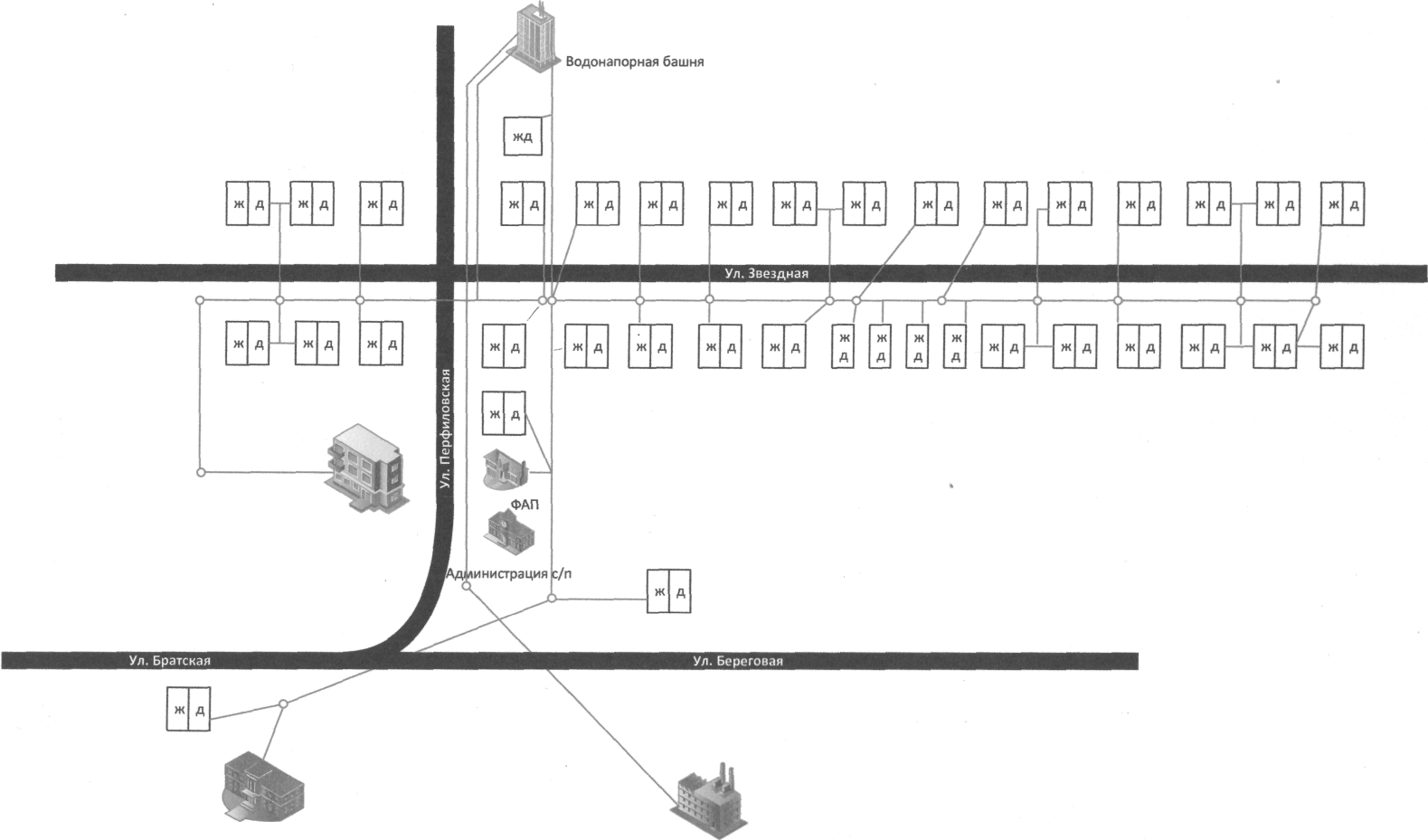 3. СХЕМА ВОДООТВЕДЕНИЯСуществующее положение в сфере водоотведения в Евдокимовском сельском поселенииЦентрализованное водоотведение организовано в с. Бадар. Количество пользователей – 180 человек.Сети водоотведения в с. Бадар введены в эксплуатацию в 1971 году. От жилых домов сточная жидкость направляется по трубопроводу в индивидуальные выгребные ямы, а из них в общий септик с последующей откачкой в машину и вывозом в места отведенные санэпидемстанцией.Септики круглые из сборного железобетона. Протяженность канализационных сетей 3,2 км, проходят по подземной прокладке, диаметр труб от 50 до 200мм, трубы чугунные, глубина залегания 2,5-3 м. Канализационных очистных сооружений нет. Существующая централизованная система имеет 100% износа.Централизованная канализация в других населенных пунктах поселения отсутствует. Отвод канализационных стоков от жилых и общественных зданий осуществляется в выгребные ямы.3.1.2 Описание существующих технических и технологических проблем в водоотведении сельского поселения В настоящее время Евдокимовское сельское поселение имеет довольно низкую степень благоустройства. Централизованной системой канализации охвачено около 12 % территории жилой застройки в с.Бадар.Длительный срок эксплуатации, агрессивная среда,  привели к физическому износу сетей, оборудования и сооружений системы водоотведения. Проблемным вопросом в части сетевого канализационного хозяйства является истечение срока эксплуатации трубопроводов. Износ канализационных сетей и колодцев составляет 100 %. Поэтому необходима своевременная реконструкция и модернизация сетей хозяйственно-бытовой канализации.   Согласно Генерального плана запланированы мероприятия по ремонту и модернизации системы водоотведения в Евдокимовском сельском поселении. Проектные предложения на данной стадии сводятся к определению расчетных расходов сточных вод и, соответственно, к мощности очистных сооружений, трассировке основных уличных коллекторов от площадок нового строительства. Состав очистных сооружений, параметры сетей и сооружений, материалы труб и т.д. определяются на последующей стадии проектирования специализированной организацией после гидравлического расчета системы.3.2 Балансы сточных вод в системе водоотведения3.2.1 Баланс поступления сточных вод в централизованную систему водоотведенияРасчетные расходы сточных вод от жилой застройки подсчитаны по нормам СНиП 2.04.03-85, при этом удельные среднесуточные нормы водоотведения бытовых сточных вод на одного жителя приняты среднесуточному (за год) водопотреблению, согласно следующему благоустройству: количество сточных вод от предприятий местной промышленности, обслуживающих население, а также неучтенные и прочие расходы приняты в размере 15% от суммарного среднесуточного водоотведения.Сводные показатели расчетных расходов стоков по системе водоотведения  Евдокимовского сельского поселения составляют (округленно):	- на I очередь строительства	- среднесуточные (за год)                  0,23 тыс.м3/сут	- на расчетный срок 	- среднесуточные (за год)                  0,31  тыс.м3/сутУчитывая нестабильность экономической обстановки достоверность объемов перспективного водоотведения не гарантирована, - расчеты подлежат уточнению и корректуре на последующих стадиях проектирования. Расходы сточных вод на I- ую очередь3.2.2 Фактический приток неорганизованного стока поступающих по поверхности рельефа местности по технологическим зонамЛивневая канализациОрганизованное отведение поверхностного стока в Евдокимовском муниципальном образовании не производится. Сетей и сооружений в настоящее время не существует. Согласно СНиП 2.07.01.-89* п. 13.3 «Градостроительство. Планировка и застройка городских и сельских поселений» в районах одно-, двухэтажной застройки допускается применение открытых водоотводящих устройств (канав, кюветов, лотков).3.3 Предложения по строительству, реконструкции и модернизации объектов централизованной системы водоотведенияОсновные направления, принципы, задачи и целевые показатели развития централизованной системы водоотведения.      Принципами развития централизованной системы водоотведения являются:постоянное улучшение качества предоставления услуг водоотведения потребителям (абонентам);постоянное совершенствование системы водоотведения путем планирования,реализации, проверки и корректировки технических решений и мероприятий.Основными задачами, решаемыми в разделе «Водоотведение» схемы водоснабжения и водоотведения являются:реконструкция сетей водоотведения; строительство очистных сооружений;реализация мероприятий, направленных на энергосбережение и повышение энергетической эффективности.3.3.1. Основные мероприятия по реализации схем водоотведенияК основным мероприятиям по реализации схем водоотведения относятся:• строительство канализационных очистных сооружений;• реконструкция устаревших, имеющих высокий процент износа, сетей.С целью повышения надежности и качества оказания услуги водоотведения в поселении, удовлетворения спроса на водоотведение, улучшения экологических показателей и снижения вредного воздействия на окружающую среду схемой водоотведения предлагается реализовать в течение расчетного срока мероприятия, направленные на улучшение работы централизованной системы водоотведения в с. Бадар.3.4. Экологические аспекты мероприятий по строительству иРеконструкции объектов централизованной системы водоотведения    Износ системы водоотведения составляет 100%. Биологические очистные сооружения отсутствуют. При таком состоянии системы водоотведения и отсутствие биологической очистки канализационных стоков, необходим  ремонт и реконструкция системы водоотведения и строительство биологических очистных сооружений. Так администрация Евдокимовского сельского поселения запланировала мероприятия по реконструкции канализационной сети и строительство биологических очистных сооружений в с. Бадар за счет областных средств и собственных.Наименование мероприятий:       3.5. Оценка потребности в капитальных вложениях в строительство, реконструкцию  и модернизацию объектов централизованной системы водоотведенияОбъемы работ по строительству объектов систем водоотведения определены в соответствии с генеральным планом развития Евдокимовского сельского поселения.3.6. Целевые показатели развития централизованной системы водоотведения3.7.  Перечень выявленных бесхозяйных объектов централизованной системы водоотведения Бесхозяйных объектов централизованной системы водоотведения на территории Евдокимовского сельского поселения не выявлено.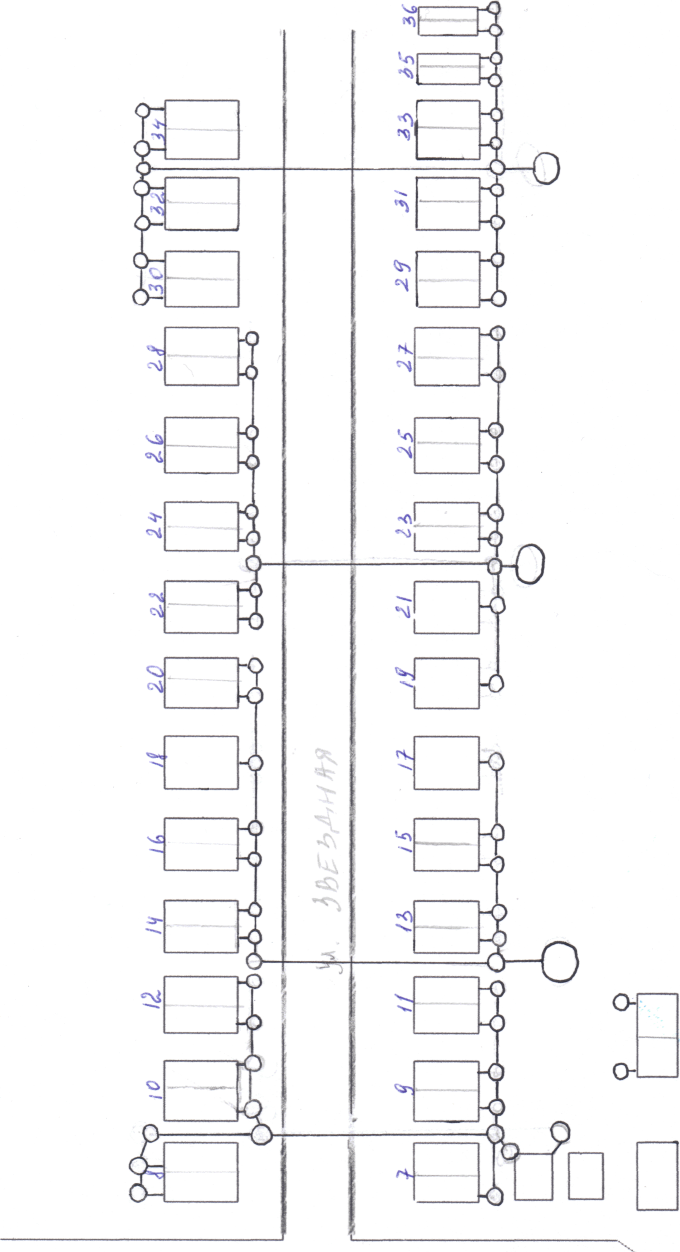 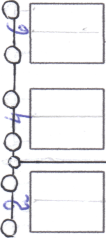 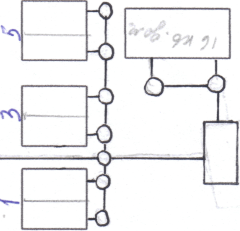 Схема водоснабжения и водоотведения Евдокимовского сельского поселенияна период с 2015 по 2025годВВЕДЕНИЕСхема водоснабжения и водоотведения Евдокимовского сельского поселения на период до 2025 года  разработана на основании следующих документов:- Генерального плана Евдокимовского сельского поселения.А также в соответствии с требованиями федерального закона от 07.12.2011 N416-Ф3 (ред. от 30.12.2012) «О водоснабжении и водоотведении».Схема включает в себя первоочередные мероприятия по созданию систем водоснабжения и водоотведения, направленные на повышение надёжности функционирования этих систем, а также безопасные и комфортные условия для проживания людей.Схема водоснабжения и водоотведения содержит:основные направления, принципы, задачи и целевые показатели развития централизованных систем водоснабжения и водоотведения;зоны централизованного и нецентрализованного водоснабжения (территорий, на которых водоснабжение осуществляется с использованием централизованных и нецентрализованных  систем холодного водоснабжения) и перечень централизованных систем водоснабжения и водоотведения;карты (схемы)  размещения объектов централизованных систем  холодного водоснабжения и  водоотведения;перечень основных мероприятий по реализации схем водоснабжения и водоотведения в разбивке по годам, включая технические обоснования этих мероприятий и оценку стоимости их реализации.Мероприятия охватывают следующие объекты системы коммунальной инфраструктуры:Водоснабжение:- скважины для забора воды;- водонапорные башни;- резервуары чистой воды;- сети холодного водоснабжения- водозабор с очистными сооружениями.Водоотведение:	-  сети водоотведения;	- канализационные очистные сооружения.Схема водоснабжения и водоотведения Евдокимовского сельского поселенияна период с 2015 по 2025годВВЕДЕНИЕСхема водоснабжения и водоотведения Евдокимовского сельского поселения на период до 2025 года  разработана на основании следующих документов:- Генерального плана Евдокимовского сельского поселения.А также в соответствии с требованиями федерального закона от 07.12.2011 N416-Ф3 (ред. от 30.12.2012) «О водоснабжении и водоотведении».Схема включает в себя первоочередные мероприятия по созданию систем водоснабжения и водоотведения, направленные на повышение надёжности функционирования этих систем, а также безопасные и комфортные условия для проживания людей.Схема водоснабжения и водоотведения содержит:основные направления, принципы, задачи и целевые показатели развития централизованных систем водоснабжения и водоотведения;зоны централизованного и нецентрализованного водоснабжения (территорий, на которых водоснабжение осуществляется с использованием централизованных и нецентрализованных  систем холодного водоснабжения) и перечень централизованных систем водоснабжения и водоотведения;карты (схемы)  размещения объектов централизованных систем  холодного водоснабжения и  водоотведения;перечень основных мероприятий по реализации схем водоснабжения и водоотведения в разбивке по годам, включая технические обоснования этих мероприятий и оценку стоимости их реализации.Мероприятия охватывают следующие объекты системы коммунальной инфраструктуры:Водоснабжение:- скважины для забора воды;- водонапорные башни;- резервуары чистой воды;- сети холодного водоснабжения- водозабор с очистными сооружениями.Водоотведение:	-  сети водоотведения;	- канализационные очистные сооружения.Схема водоснабжения и водоотведения Евдокимовского сельского поселенияна период с 2015 по 2025годВВЕДЕНИЕСхема водоснабжения и водоотведения Евдокимовского сельского поселения на период до 2025 года  разработана на основании следующих документов:- Генерального плана Евдокимовского сельского поселения.А также в соответствии с требованиями федерального закона от 07.12.2011 N416-Ф3 (ред. от 30.12.2012) «О водоснабжении и водоотведении».Схема включает в себя первоочередные мероприятия по созданию систем водоснабжения и водоотведения, направленные на повышение надёжности функционирования этих систем, а также безопасные и комфортные условия для проживания людей.Схема водоснабжения и водоотведения содержит:основные направления, принципы, задачи и целевые показатели развития централизованных систем водоснабжения и водоотведения;зоны централизованного и нецентрализованного водоснабжения (территорий, на которых водоснабжение осуществляется с использованием централизованных и нецентрализованных  систем холодного водоснабжения) и перечень централизованных систем водоснабжения и водоотведения;карты (схемы)  размещения объектов централизованных систем  холодного водоснабжения и  водоотведения;перечень основных мероприятий по реализации схем водоснабжения и водоотведения в разбивке по годам, включая технические обоснования этих мероприятий и оценку стоимости их реализации.Мероприятия охватывают следующие объекты системы коммунальной инфраструктуры:Водоснабжение:- скважины для забора воды;- водонапорные башни;- резервуары чистой воды;- сети холодного водоснабжения- водозабор с очистными сооружениями.Водоотведение:	-  сети водоотведения;	- канализационные очистные сооружения.Тип сетейпротяженностьДиаметртрубыНаружнаяилиподземнаяпрокладкаХарактеристика трассыотремонтированоСхемаприлагаетсягаетсяСхемаприлагаетсягается                                                              Холодное водоснабжение       4050м  В том числе:от водозабора до водонапорной башни – 850мв том числе:от водозабора до точки А – 80м       76Подземная на глубине 400см Трубопровод стальной  изоляция – антикоррозийная битумно  - полимерная               850м в 2008г                         850м   прилагается   прилагается                                                              Холодное водоснабжение от водонапорной башни до ВК 1- 300м      76Подземная на глубине 400смТрубопровод стальной изоляция антикоррозийная битумно – полимерная300м в 2008г        прилагается        прилагается                                                              Холодное водоснабжениеОт ВК 1до ВК 2 -35м      76Подземная на глубине 400смТрубопровод стальной антикоррозийная битумно - полимерная35м в 2008г        прилагается        прилагается                                                              Холодное водоснабжение          ВК 2Задвижка 80- 1шт50 – 2шт      Сб. ж/б.                   Требуется  замена             прилагается             прилагается                                                              Холодное водоснабжениеот ВК 2 до ЖД № 7 ул. Звездная – 10м      50Подземная на глубине 100 см  до плиты перекрытия лоткаТрубопровод стальной в ж/б лотках, изоляция – стекловата, обмазка битумная.                    Требуется  замена             прилагается             прилагается                                                              Холодное водоснабжениеот ВК 2 до ЖД № 8 – 20м      50Подземная на глубине 100 см до плиты перекрытия лоткаТрубопровод стальной в ж/б лотках, изоляция – стекловата, обмазка битумная.                    Требуется  замена             прилагается             прилагается                                                              Холодное водоснабжениеОт ВК 2 до ВК 3 – 20м      159Подземная на глубине 170 см до плиты перекрытия лоткаТрубопровод стальной в ж/б лотках, изоляция – стекловата, обмазка битумная.                   Требуется  замена             прилагается             прилагается                                                              Холодное водоснабжениеот ВК 3 до ЖД № 10 – 30 м      50Подземная на глубине 100 см до плиты перекрытия лоткаТрубопровод стальной в ж/б лотках, изоляция -стекловата, обмазка битумная.                    Требуется  замена             прилагается             прилагается                                                              Холодное водоснабжение    ВК 3Задвижка   РУ - 80     Сб. ж/б.                   Требуется  замена             прилагается             прилагается                                                              Холодное водоснабжениеот ВК 3 до ВК 4 – 55м     159Подземная на глубине 170 см до плиты перекрытия лоткаТрубопровод стальной в ж/б лотках, изоляция – стекловата, обмазка битумная.                                                                              Требуется   замена             прилагается             прилагается                                                              Холодное водоснабжение    ВК 4Задвижка РУ – 159 РУ – 50 2шт      Сб. ж/б.                                                                             Требуется   замена             прилагается             прилагается                                                              Холодное водоснабжениеот ВК 4 до ЖД № 12 – 40м       50Подземная на глубине 100 см до плиты перекрытия лоткаТрубопровод стальной в ж/б лотках, изоляция – стекловата, обмазка битумная.                                                                              Требуется   замена             прилагается             прилагается                                                              Холодное водоснабжениеот ВК  4 до ЖД №11-10м       50Подземная на глубине 100 см до плиты перекрытия лоткаТрубопровод стальной в ж/б лотках, изоляция – стекловата, обмазка битумная.                                                                              Требуется   замена             прилагается             прилагается                                                              Холодное водоснабжениеот ВК 4 до ВК 5 -46м      159Подземная на глубине 170 см до плиты перекрытия лоткаТрубопровод стальной в ж/б лотках, изоляция – стекловата, обмазка битумная.                                                                              Требуется   замена             прилагается             прилагается                                                              Холодное водоснабжениеот ВК 5 до ЖД № 13- 18мот ВК 4 до ЖД № 14 – 30м       50Подземная на глубине 100 см до плиты перекрытия лоткаТрубопровод стальной в ж/б лотках, изоляция стекловата, обмазка битумная.                                                                              Требуется   замена             прилагается             прилагается                                                              Холодное водоснабжение      ВК 5Задвижка РУ – 50- 2шт      Сб. ж/б.                                                                             Требуется   замена             прилагается             прилагается                                                              Холодное водоснабжениеот ВК 5 до ВК 6 – 120м159Подземная на глубине 170 см до плиты перекрытия лоткаТрубопровод стальной в ж/б лотках, изоляция – стекловата, обмазка битумная.                                                                              Требуется   замена             прилагается             прилагается                                                              Холодное водоснабжение       ВК 6Задвижка РУ-159РУ -50-2шт       Сб. ж/б.                                                                                     Требуется   замена             прилагается             прилагается                        Холодное   водоснабжениеводоснабжениеХолодноеводоснабжениеот ВК 6 до ЖД 15 – 18мот ВК 6 до точки Б – 20м  от точки Б до ЖД № 16 -  12мот точки Б до ЖД № 18 – 13м        50Подземная на глубине 100 см до плиты перекрытия лоткаТрубопровод стальной в ж/б лотках, изоляция – стекловата, обмазка битумная.                                                                             Требуется   замена                                    прилагается                                    прилагается                        Холодное   водоснабжениеводоснабжениеХолодноеводоснабжениеот ВК 6 до ВК 7 – 30м      159Подземная на глубине 170 см до плиты перекрытия лоткаТрубопровод стальной в ж/б лотках, изоляция – стекловата, обмазка битумная.                                                                              Требуется   замена                                    прилагается                                    прилагается                        Холодное   водоснабжениеводоснабжениеХолодноеводоснабжениеот ВК 7 до ЖД № 17 – 18мот ВК 7 до ЖД №20 -45м                                         50Подземная на глубине 100 см до плиты перекрытия лоткаТрубопровод стальной в ж/б лотках, изоляция – стекловата, обмазка битумная.                 Требуется  замена                                                                                                                                         прилагается                                    прилагается                        Холодное   водоснабжениеводоснабжениеХолодноеводоснабжение         ВК  7ЗадвижкаРУ – 50 -2шт       Сб. ж/б.                Требуется  замена                                                                                                                                         прилагается                                    прилагается                        Холодное   водоснабжениеводоснабжениеХолодноеводоснабжениеот ВК 7до ВК 8 -100мв том числе:от ВК 7 до точки В- 20мот точки В до ЖД № 19 – 18мот точки В до точки Г – 28мот точки Г до ЖД № 21 – 18мот точки Г до ВК 8 – 16м      159Подземная на глубине 170 см до плиты перекрытия лоткаТрубопровод стальной в ж/б лотках, изоляция – стекловата. Обмазка битумная.                 Требуется  замена                                                                                                                                         прилагается                                    прилагается                        Холодное   водоснабжениеводоснабжениеХолодноеводоснабжение        ВК 8  Задвижка  РУ – 80-1штРУ – 50-1шт       Сб. ж/б.                Требуется  замена                                                                                                                                         прилагается                                    прилагается                        Холодное   водоснабжениеводоснабжениеХолодноеводоснабжениеот ВК 8 до ЖД № 22 – 30м      50Подземная на глубине 100 см до плиты перекрытия лоткаТрубопровод стальной в ж/б лотках, изоляция – стекловата, обмазка битумная.                Требуется  замена                                                                                                                                         прилагается                                    прилагается                        Холодное   водоснабжениеводоснабжениеХолодноеводоснабжениеот ВК 8 до ВК 9 -110м    в том числе :от ВК 8 до точки Д – 26мот точки Д до ЖД № 23 – 18мот точки Д до ВК 9 – 66м      159Подземная на глубине 170 см до плиты перекрытия лоткаТрубопровод стальной в ж/б лотках, изоляция – стекловата, обмазка битумная.                 Требуется  замена                                                                                                                                         прилагается                                    прилагается                        Холодное   водоснабжениеводоснабжениеХолодноеводоснабжение             ВК 9ЗадвижкаРУ – 159РУ – 50 -2шт      Сб. ж/б.                Требуется  замена                                                                                                                                         прилагается                                    прилагается                        Холодное   водоснабжениеводоснабжениеХолодноеводоснабжениеот ВК 9 до точки Е – 30мот точки Е до ЖД № 24 – 18мот ЖД 24 до ЖД №26-12м от ВК 9 до ЖД точки Ж – 20мот точки Ж до ЖД № 25 – 7мот точки Ж до ЖД № 27 – 8м      50Подземная на глубине 100 см до  плиты перекрытия лоткаТрубопровод стальной в ж/б лотках, изоляция стекловата, обмазка битумная.                Требуется  замена                                                                                                                                         прилагается                                    прилагается                        Холодное   водоснабжениеводоснабжениеХолодноеводоснабжениеот ВК 9 до ВК 10 -123м     159Подземная на глубине 170 см до плиты перекрытия лоткаТрубопровод стальной в ж/б лотках, изоляция – стекловата, обмазка битумная.                Требуется  замена                                                                                                                                         прилагается                                    прилагается                        Холодное   водоснабжениеводоснабжениеХолодноеводоснабжение         ВК 10Задвижка  РУ -80 -1штРУ – 50-2шт        Сб. ж/б.                Требуется  замена                                                                                                                                         прилагается                                    прилагается                        Холодное   водоснабжениеводоснабжениеХолодноеводоснабжениеот ВК 10 до ЖД № 28-40м     50Подземная на глубине 100см до плиты перекрытия лоткаТрубопровод  стальной в  Ж/Б  лотках,  изоляция – стекловата, обмазка битумная.                 Требуется  замена                                                                                                                                         прилагается                                    прилагается                        Холодное   водоснабжениеводоснабжениеХолодноеводоснабжениеот ВК 10 до ЖД №29-20м     50Подземная на глубине 100 см  до плиты перекрытия лоткаТрубопровод стальной в  ж/б лотках, изоляция – стекловата, обмазка битумная.                                                                                       Требуется       заменаТребуется  замена                  Требуется    замена                                    прилагается                                    прилагается                        Холодное   водоснабжениеводоснабжениеХолодноеводоснабжениеот ВК 10 до ВК 11 -145м    100Подземная на глубине 170 см до плиты перекрытия лоткаТрубопровод стальной в ж/б лотках, изоляция – стекловата, обмазка битумная.                                                                                       Требуется       заменаТребуется  замена                  Требуется    замена                                    прилагается                                    прилагается                        Холодное   водоснабжениеводоснабжениеХолодноеводоснабжениеот ВК 10 до ВК 11 -145м    100Подземная на глубине 170 см до плиты перекрытия лоткаТрубопровод стальной в ж/б лотках, изоляция – стекловата, обмазка битумная.                                                                                       Требуется       заменаТребуется  замена                  Требуется    замена                  прилагается                  прилагается                        Холодное   водоснабжениеводоснабжениеХолодноеводоснабжение        ВК 11ЗадвижкаРУ -50 -3шт       Сб.ж/б.                                                                                      Требуется       заменаТребуется  замена                  Требуется    замена                  прилагается                  прилагается                        Холодное   водоснабжениеводоснабжениеХолодноеводоснабжениеот ВК 11 до точки З – 20мот точки З до ЖД № 31 – 5м от точки З до ЖД  №33 – 5мот ВК 11 до точки И- 30мот точки И до ЖД №30 – 8мот точки И до ЖД  №32  – 12м      50Подземная на глубине 100 см до плиты перекрытия лоткаТрубопровод стальной в ж/б лотках, изоляция – стекловата, обмазка битумная.                                                                                       Требуется       заменаТребуется  замена                  Требуется    замена                  прилагается                  прилагается           Холодное водоснабжение   От ВК 11 до ВК 12 – 96м      100 Подземная на глубине 170 см до плиты перекрытия лоткаТрубопровод стальной в ж/б лотках, изоляция – стекловата, обмазка битумная.                                                                                       Требуется       заменаТребуется  замена                  Требуется    замена            прилагается           Холодное водоснабжение       ВК 12ЗадвижкаРУ – 80-1штРУ -50 -2шт       Сб. ж/б.                                                                                      Требуется       заменаТребуется  замена                  Требуется    замена            прилагается           Холодное водоснабжение   От ВК 12 до ЖД №34  – 28мОт ВК 12 до ЖД №35 -18м От ЖД №35 до ЖД №36 – 37м       50Подземная на глубине 100 см до плиты перекрытия лоткаТрубопровод стальной в ж/б лотках, изоляция – стекловата, обмазка битумная.                                                                                       Требуется       заменаТребуется  замена                  Требуется    замена            прилагается           Холодное водоснабжение   От ВК 1 до ВК 13 – 40м        76Подземная на глубине 400 см Трубопровод стальной  антикоррозийная битумно – полимерная изоляция                                                                                       Требуется       заменаТребуется  замена                  Требуется    замена            прилагается           Холодное водоснабжение        ВК 13Задвижка РУ – 80 -1штРУ -50 – 2шт      Сб. ж/б.                                 Требуется     замена           Холодное водоснабжение   От ВК 13 до ЖД №5 – 20м  от ВК 13 до ЖД № 6 – 30м       50Подземная на глубине 100 см до плиты перекрытия лоткаТрубопровод стальной в ж/б лотках, изоляция – стекловата, обмазка битумная.                    Требуется     замена           Холодное водоснабжение   От ВК 13 до ВК 14 – 46м      159Подземная на глубине 170 см до плиты перекрытия лоткаТрубопровод стальной в ж/б лотках, изоляция – стекловата, обмазка битумная.                    Требуется     замена                                                                                 прилагается           Холодное водоснабжение           ВК 14ЗадвижкаРУ -80 - 1штРУ – 50 -2шт         Сб. ж/б.                   Требуется     замена                                                                                 прилагается           Холодное водоснабжение   № От ВК 14 до точки К – 10м От точки К до ЖД № 1 – 4мОт точки К до ЖД № 3 - - 8мОт ВК 14 до точки Л-24мОт точки Л до ЖД №2-- 4мОт точки Л до ЖД 4 -4м       50Подземная на глубине 100 см до плиты перекрытия лоткаТрубопровод стальной в ж/б лотках, изоляция – стекловата, обмазка битумная.                                      Требуется замена                                                                                 прилагается           Холодное водоснабжение   От ВК 14 до ВК 15 – 50м     159Подземная на глубине 170 см до плиты перекрытия лоткаТрубопровод стальной в ж/б лотках, изоляция – стекловата, обмазка битумная.                                     Требуется замена                                                                                 прилагается           Холодное водоснабжение   От ВК 15 до ВК 16 – 184м     159Подземная на глубине 170 см до плиты перекрытия лоткаТрубопровод стальной в ж/б лотках, изоляция – стекловата, обмазка битумная.                                      Требуется замена                                                                                 прилагается           Холодное водоснабжение               ВК 16ЗадвижкаРУ -80 – 1штРУ –50 –1шт     Сб. ж/б.                                     Требуется замена                                                                                 прилагается           Холодное водоснабжение   От ВК 16 до ЖД № 4 ул. Перфиловская -108м     50Подземная на глубине 100 см до плиты перекрытия лоткаТрубопровод стальной в ж/б лотках, изоляция- стекловата, обмазка битумная.                                     Требуется замена                                                                                 прилагается           Холодное водоснабжение   От ВК 3 до ВК 17 – 205м     В том числе:От ВК 3 до точки М – 20мОт точки М до  ЖД 9 ул. Звездная – 10м     159        50Подземная на глубине 170 см до плиты перекрытия лоткаТрубопровод стальной в ж/б лотках, изоляция – стекловата, обмазка битумная.                                      Требуется замена                                                                                 прилагается           Холодное водоснабжение          ВК 17Задвижка РУ – 80 -1штРУ – 50 -1шт      Сб. ж/б.                                     Требуется замена                                                                                 прилагается           Холодное водоснабжение   От ВК 17 до ЖД № 5 ул. Перфиловская -56м      50Подземная на глубине 100 см до плиты перекрытия лоткаТрубопровод стальной в ж/б лотках, изоляция – стекловата, обмазка битумная.                                      Требуется замена                                                                                 прилагается           Холодное водоснабжение   От ВК 17 до ВК 18- 83 м      159Подземная на глубине 170 см до плиты перекрытия лоткаТрубопровод стальной в ж/б лотках, изоляция  - стекловата, обмазка битумная.                                      Требуется замена                                                                                 прилагается           Холодное водоснабжение                ВК 18Задвижка РУ – 80 -1штРУ – 50-2шт    Сб. ж/б.                                     Требуется замена                                                                                 прилагается           Холодное водоснабжение   От ВК 18 до ЖД № 4 ул. Береговая – 80м      50Подземная на глубине 100 см до плиты перекрытия лоткаТрубопровод стальной в ж/б лотках, изоляция – стекловата, обмазка битумная.                                     Требуется замена                                                                                 прилагается           Холодное водоснабжение   От ВК 18 до администрации – 30м       50Подземная на глубине 100см до плиты перекрытия лоткаТрубопровод стальной в ж/б лотках, изоляция – стекловата, обмазка битумная.                                     Требуется замена                                                                                 прилагается           Холодное водоснабжение   От ВК 18 до ВК 19 – 190м      159Подземная на глубине 170 см до плиты перекрытия лоткаТрубопровод стальной в ж/б лотках, изоляция – стекловата, обмазка битумная.                                     Требуется замена                                                                                 прилагается           Холодное водоснабжение   От ВК 19до д/сада – 125м       25Подземная на глубине 280 смМеталла пластик вентиль РУ - 25125м                    в 2012                                                                                 прилагается           Холодное водоснабжение            ВК 19Вентиль  РУ -25 – 1штЗадвижкаРУ -50 - 1шт         Сб. ж/б.                                                                                 прилагается           Холодное водоснабжение   От ВК 19 до ЖД № 2 ул. Братская – 87м      50Подземная на глубине 100 см до плиты перекрытия лоткаТрубопровод стальной в ж/б лотках, изоляция – стекловата, обмазка битумная.Требуется замена                                                                                 прилагается№п/пНаселённый пунктАдрес местонахожденияГод ввода в эксплуатациюПлощадь здания(м2)Павильон башниКоличество (шт.)Объем (м3)1с. Бадарул. Братская, 43а1958 год16,0Дерево 1шт.объем-25м32д. Заборул. Центральная,12а1965 год16,0Дерево  1шт.объем-25м32д. Заборул. Центральная,42а1963 год16,0дерево1шт.объем-25м33д. Евдокимоваул. Центральная,19а1965 год16,0Дерево 1шт.объем-25м34поселок Евдокимовскийул. Лесная, 12а1986 год16,0Дерево 1шт.объем-25м34поселок Евдокимовскийул. Куйбышевская, 18а1992 год16,0Дерево1шт.объем-25м3Удельное хозяйственно-питьевое водопотребление на одного жителя среднесуточное (за год), л/сутУдельное хозяйственно-питьевое водопотребление на одного жителя среднесуточное (за год), л/сутПервая очередьРасчетный срок160200№ п/пБлагоустройство жилой застройки, удельные нормы водопотребленияПоказатели Единица измеренияс. Бадард. ЕвдокимоваП. Евдокимовскийд. Заборд. Красный Октябрьитого123456789101Расходы на нужды населенияРасходы на нужды населенияРасходы на нужды населенияРасходы на нужды населенияРасходы на нужды населенияРасходы на нужды населенияРасходы на нужды населенияРасходы на нужды населенияРасходы на нужды населенияМалоэтажный жилой фонд без ванн qcp= 160л/сут/чел- населениеТыс.чел.0,70,20,50,10,21,7Малоэтажный жилой фонд без ванн qcp= 160л/сут/чел- ср. расходыТыс. м3/сут0,090,010,030,020,010,16Малоэтажный жилой фонд без ванн qcp= 160л/сут/чел- max расходыТыс. м3/сут0,120,010,080,010,010,232Расход воды на полив улиц  и зеленых насажденийРасход воды на полив улиц  и зеленых насажденийРасход воды на полив улиц  и зеленых насажденийРасход воды на полив улиц  и зеленых насажденийРасход воды на полив улиц  и зеленых насажденийРасход воды на полив улиц  и зеленых насажденийРасход воды на полив улиц  и зеленых насажденийРасход воды на полив улиц  и зеленых насажденийРасход воды на полив улиц  и зеленых насаждений2q max= 50л/сут/челполивочный- население Тыс.чел.0,70,20,50,10,21,72q max= 50л/сут/челполивочный- ср. расходыТыс. м3/сут0,010,000,000,000,000,013Расходы воды на нужды местной промышленности от системы водопроводаРасходы воды на нужды местной промышленности от системы водопроводаТыс. м3/сут0,020,010,010,000,010,053Суммарные расходы в целом по системе водопровода - ср. расходыТыс. м3/сут0,120,040,090,010,040,33Суммарные расходы в целом по системе водопровода - max расходыТыс. м3/сут0,130,040,090,020,040,324Среднесуточное (за год) водопотребление на одного жителя округленно-всего в том числе:- на хозпитьевые нужды (без учета промышленности)Среднесуточное (за год) водопотребление на одного жителя округленно-всего в том числе:- на хозпитьевые нужды (без учета промышленности)л/сут/чел2002002002002002004Среднесуточное (за год) водопотребление на одного жителя округленно-всего в том числе:- на хозпитьевые нужды (без учета промышленности)Среднесуточное (за год) водопотребление на одного жителя округленно-всего в том числе:- на хозпитьевые нужды (без учета промышленности)л/сут/чел160160160160160160№ п/пБлагоустройство жилой застройки, удельные нормы водопотребленияПоказатели Единица измеренияс. Бадард. ЕвдокимоваП. Евдокимовскийд. Заборд. Красный Октябрьитого123456789101Расходы на нужды населенияРасходы на нужды населенияРасходы на нужды населенияРасходы на нужды населенияРасходы на нужды населенияРасходы на нужды населенияРасходы на нужды населенияРасходы на нужды населенияРасходы на нужды населенияМалоэтажный жилой фонд без ванн qcp= 160л/сут/чел- населениеТыс.чел.0,70,20,60,10,21,8Малоэтажный жилой фонд без ванн qcp= 160л/сут/чел- ср. расходыТыс. м3/сут0,100,030,090,010,030,26Малоэтажный жилой фонд без ванн qcp= 160л/сут/чел- max расходыТыс. м3/сут0,120,030,100,020,030,222Расход воды на полив  улиц и зеленых насажденийРасход воды на полив  улиц и зеленых насажденийРасход воды на полив  улиц и зеленых насажденийРасход воды на полив  улиц и зеленых насажденийРасход воды на полив  улиц и зеленых насажденийРасход воды на полив  улиц и зеленых насажденийРасход воды на полив  улиц и зеленых насажденийРасход воды на полив  улиц и зеленых насажденийРасход воды на полив  улиц и зеленых насаждений2q max= 50л/сут/челполивочный- население Тыс.чел.0,70,20,60,10,21,82q max= 50л/сут/челполивочный- ср. расходыТыс. м3/сут0,010,000,010,000,000,023Расходы воды на нужды местной промышленности от системы водопроводаРасходы воды на нужды местной промышленности от системы водопроводаТыс. м3/сут0,020,000,010,000,000,033Суммарные расходы в целом по системе водопровода - ср. расходыТыс. м3/сут0,130,030,120,010,030,323Суммарные расходы в целом по системе водопровода - max расходыТыс. м3/сут0,140,030,130,020,030,0,354Среднесуточное (за год) водопотребление на одного жителя округленно-всего в том числе:- на хозпитьевые нужды (без учета промышленности)Среднесуточное (за год) водопотребление на одного жителя округленно-всего в том числе:- на хозпитьевые нужды (без учета промышленности)л/сут/чел2502502502502502504Среднесуточное (за год) водопотребление на одного жителя округленно-всего в том числе:- на хозпитьевые нужды (без учета промышленности)Среднесуточное (за год) водопотребление на одного жителя округленно-всего в том числе:- на хозпитьевые нужды (без учета промышленности)л/сут/чел200200200200200200Название поселенияКоличество и объем резервуаров чистой воды м3Евдокимовское сельское поселение2 x 50№п/пНаименование основных мероприятийИсточники финансированияОбъем финансирования всего, тыс. рубСроки исполнения№п/пВодоснабжение: -капитальный ремонт существующей сети водоснабжения;Всего:4141,182017-2019г.г.2017-2019г.г.№п/пВодоснабжение: -капитальный ремонт существующей сети водоснабжения;Областной б-т2017-2019г.г.2017-2019г.г.№п/пВодоснабжение: -капитальный ремонт существующей сети водоснабжения;Местный б-т4141,182017-2019г.г.2017-2019г.г.№п/п-  строительство водозабора с очистными:Всего: 8050,52016-20252016-2025№п/п-  строительство водозабора с очистными:Областной б-т5960,52016-20252016-2025№п/п-  строительство водозабора с очистными:Местный б-т20402016-20252016-2025№п/п- оформление правоустанавливающих документовОбластной б-т45,02016-2018г.г.2016-2018г.г.№п/п- оформление правоустанавливающих документовМестный б-т5,02016-2018г.г.2016-2018г.г.- бурение скважин- строительство водонапорных башен:Всего: 2414,002018-2025г.г.2018-2025г.г.- бурение скважин- строительство водонапорных башен:Областной б-т2018-2025г.г.2018-2025г.г.- бурение скважин- строительство водонапорных башен:Местный б-т2364,002018-2025г.г.2018-2025г.г.- оформление правоустанавливающих документовОбластной б-т2018-2025г.г.2018-2025г.г.- оформление правоустанавливающих документовМестный б-т50,02018-2025г.г.2018-2025г.г.- оформление правоустанавливающих документовМестный б-т2018-2025г.г.2018-2025г.г.- замена емкости на водонапорной башни с. БадарВсего:3002016-2017г.г.2016-2017г.г.- замена емкости на водонапорной башни с. БадарОбластной б-т2016-2017г.г.2016-2017г.г.- замена емкости на водонапорной башни с. БадарМестный б-т3002016-2017г.г.2016-2017г.г.№ п/пБлагоустройство жилой застройки, удельные нормы водоотведенияПоказатели Единица измеренияс. Бадард. ЕвдокимоваП. Евдокимовскийд. Заборд. Красный Октябрьитого123456789101Расходы от населенияРасходы от населенияРасходы от населенияРасходы от населенияРасходы от населенияРасходы от населенияРасходы от населенияРасходы от населенияРасходы от населенияМалоэтажный жилой фонд без ванн qcp= 160л/сут/чел- населениеТыс.чел.0,70,20,50,10,21,7Малоэтажный жилой фонд без ванн qcp= 160л/сут/чел- ср. расходыТыс. м3/сут0,090,020,070,010,020,212Расходы стоков от местной промышленностиРасходы стоков от местной промышленностиТыс. м3/сут0,020,010,010,000,010,053Суммарные расходы  сточных вод (п.п. 1+2)- ср. расходыТыс. м3/сут0,100,020,070,010,020,22Среднесуточное (за год) водоотведение на одного жителя округленно-всего в том числе:- от населения  (без учета промышленности)Среднесуточное (за год) водоотведение на одного жителя округленно-всего в том числе:- от населения  (без учета промышленности)Среднесуточное (за год) водоотведение на одного жителя округленно-всего в том числе:- от населения  (без учета промышленности)л/сут/чел184184184184184184Среднесуточное (за год) водоотведение на одного жителя округленно-всего в том числе:- от населения  (без учета промышленности)Среднесуточное (за год) водоотведение на одного жителя округленно-всего в том числе:- от населения  (без учета промышленности)Среднесуточное (за год) водоотведение на одного жителя округленно-всего в том числе:- от населения  (без учета промышленности)л/сут/чел160160160160160160Расходы сточных вод на расчетный срокРасходы сточных вод на расчетный срок№ п/пБлагоустройство жилой застройки, удельные нормы водоотведенияПоказатели Единица измеренияс.  Бадард. ЕвдокимоваП. Евдокимовскийд. Заборд. Красный Октябрьитого23456789101Расходы от населенияРасходы от населенияРасходы от населенияРасходы от населенияРасходы от населенияРасходы от населенияРасходы от населенияРасходы от населенияРасходы от населенияМалоэтажный жилой фонд без ванн qcp= 160л/сут/чел- населениеТыс.чел.0,70,20,60,10,21,8Малоэтажный жилой фонд без ванн qcp= 160л/сут/чел- ср. расходыТыс. м3/сут0,110,030,090,010,030,272Расходы стоков от местной промышленностиРасходы стоков от местной промышленностиТыс. м3/сут0,020,000,010,000,000,03Суммарные расходы сточных вод - ср. расходыТыс. м3/сут0,120,030,100,010,030,303Среднесуточное (за год) водоотведение на одного жителя округленно- всего в том числе, от населения  (без учета промышленности)Среднесуточное (за год) водоотведение на одного жителя округленно- всего в том числе, от населения  (без учета промышленности)л/сут/чел230230230230230230Водоотведение :- Поэтапная замена трубопровода по ул. Звездная, ПерфиловскаяВсего:3529,002020-2022г.г.Водоотведение :- Поэтапная замена трубопровода по ул. Звездная, ПерфиловскаяОбластной б-т3029,02020-2022г.г.Водоотведение :- Поэтапная замена трубопровода по ул. Звездная, ПерфиловскаяМестный б-т500,02020-2022г.г.- строительство канализационных очистных сооружений:Всего: 20100,02016-2021г.г.- строительство канализационных очистных сооружений:Областной б-т19500,02016-2021г.г.- строительство канализационных очистных сооружений:Местный б-т500,02016-2021г.г. - оформление правоустанавливающих документовОбластной б-т90,02016-2021г.г. - оформление правоустанавливающих документовМестный б-т10,02016-2021г.г.№п/пНаименование целевого показателяЕд.измеренияЗначение целевого показателяЗначение целевого показателяЗначение целевого показателяЗначение целевого показателя№п/пНаименование целевого показателяЕд.измеренияв результате реализации программыв том числе по годам:в том числе по годам:в том числе по годам:№п/пНаименование целевого показателяЕд.измеренияв результате реализации программы2015г.2016-2021г.г.2020-2022г.г1.уменьшение доли канализационных сетей нуждающихся в замене  %100 %-100 %2При строительстве канализационных очистных сооружений,  улучшение экологической ситуации на территории Евдокимовского сельского поселения.  %75 %-75%